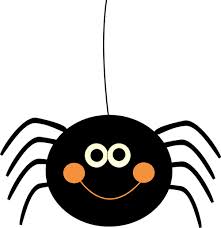 St. Peter Claver                                                            Kindergarten HomeworkWeek of:  October 2nd       This week we will be working on the letter Aa and the short sound it makes (as in apple).    Keep practicing the sounds of, and the writing of the, covered letters:  Cc, Oo, and Gg.  Call out these letters and see if your child can write them readily.  For example, have them write a lower case o then and upper case G.  Mix them up until you feel that your child has mastered the writing of these six letters.  We will review the sounds each week, so please continue to review the sounds as well.  Remember, Kindergarten children need a variety of experiences with a concept before they are able to recall it readily.  Now is also a good time to begin putting that short sound of “a” in-between two consonants, ie:  fat, mat, Sam, etc.  Help your child sound out these words.  This will be more difficult for some of the children…just keep practicing. Please remember we need 2 apples by THIS WEDNESDAY!  Thank you for your help and support!  This week we have 12:30 dismissal on Friday for our monthly Staff meeting.Homework for the week:Practice writing numbers to 5-9.  Please watch to make sure they are forming the numbers correctly (top to bottom).Practice proper formation of the upper and lowercase Aa.Review by calling out each letter and sound to your child daily.  Practice in the car, bathtub, etc.Please remember that your child has Share every week and this week is Aa as in apple at the beginning of the word.Please read a story to your child every night.  Complete the attached assignment regarding Reading Journals. 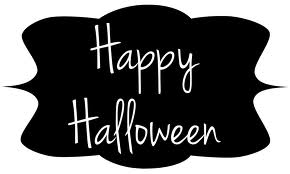 Thank you for your help!Your Kindergarten Teacher,Mrs. Meyer Journal AssignmentDear Families,After reading a story to your child this week, have him/her decide where the story takes place (the setting).  Use a complete sentence, The setting takes place…  Write where the setting takes place at the bottom of the page and have your child illustrate the setting.*Please put the title and date in the upper left hand corner of the page.